How long is my foot?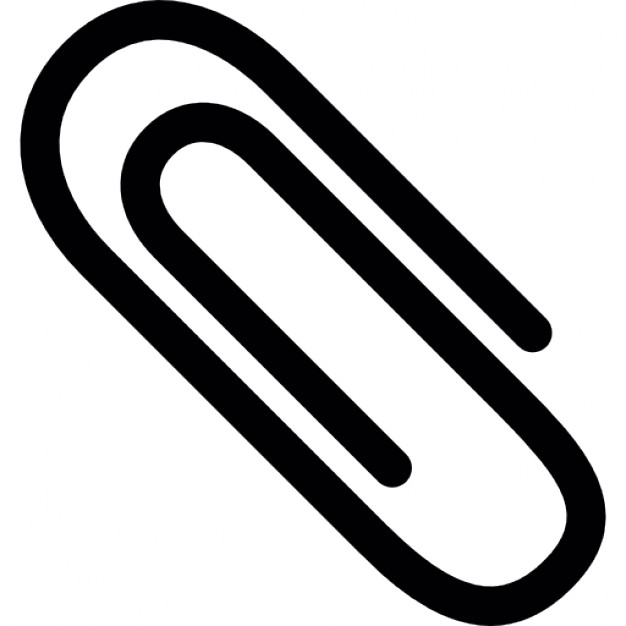 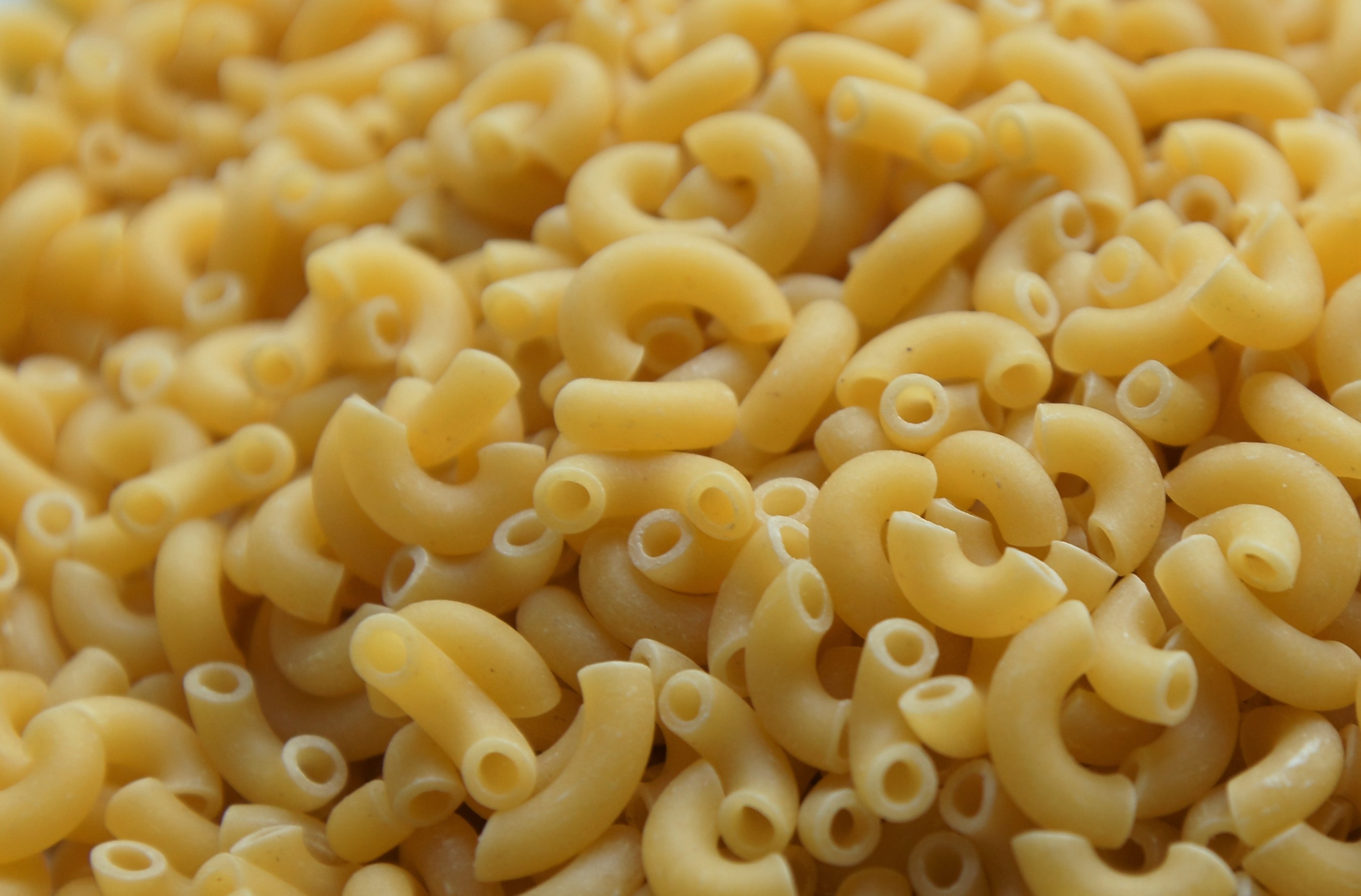 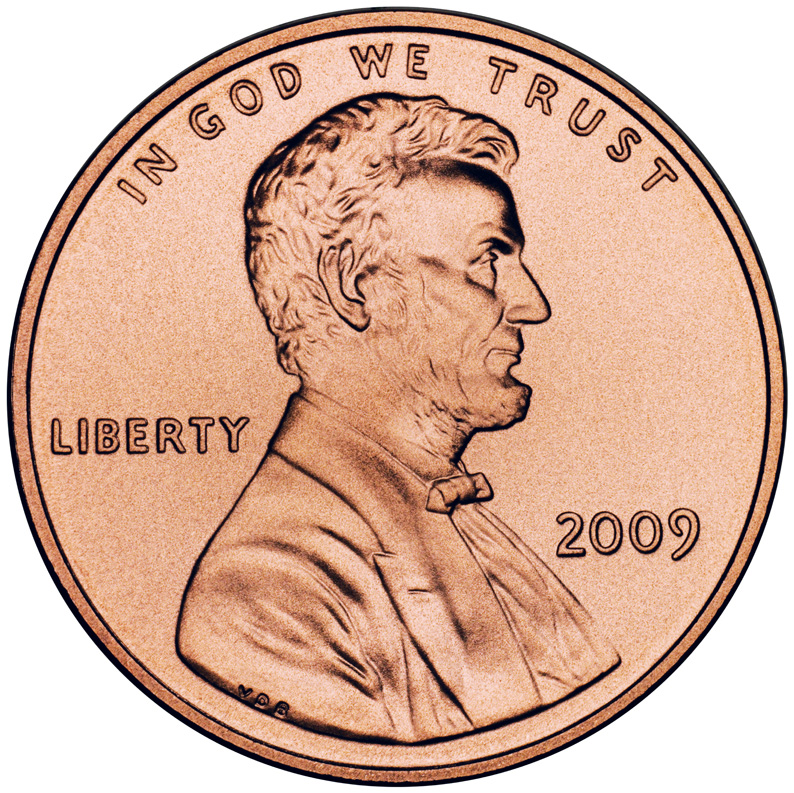 